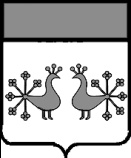 Ивановская областьВерхнеландеховский муниципальный районА Д М И Н И С Т Р А Ц И Я                                                 ВЕРХНЕЛАНДЕХОВСКОГО МУНИЦИПАЛЬНОГО РАЙОНАП О С Т А Н О В Л Е Н И Еот    29. 12. 2020   №  391  – ппос. Верхний ЛандехО внесении изменений в постановление администрации Верхнеландеховского муниципального района от 29.12.2015  № 265-п «Об утверждении муниципальной программы  «Охрана окружающей среды в Верхнеландеховском  муниципальном районе»В связи  с внесением  изменений в объемы    финансирования мероприятий программы:внести в постановление администрации Верхнеландеховского муниципального района от 29.12.2015 № 265-п «Об утверждении муниципальной программы  «Охрана окружающей среды в Верхнеландеховском  муниципальном районе» следующие  изменения: в приложении к постановлению:1. В разделе 1 «Паспорт Программы» строку «Объем ресурсного обеспечения Программы» изложить в следующей редакции:2. В таблице раздела 4 «Ресурсное обеспечение  муниципальной программы» в разделе 1 «Основное мероприятие  «Оздоровление окружающей среды»  строки 1.4. и «Итого по программе»  изложить в следующей редакции:    Глава Верхнеландеховского     муниципального района:                                                           Н.Н.СмирноваОбъем ресурсного обеспечения ПрограммыОбщий объём бюджетных ассигнований всего по годам реализации: 2017год-226114,00руб.;2018год-216696,00руб.;2019год-1117152,00руб.;2020год-730275,79руб.;2021год-345776,48руб.;2022год-345776,48руб.из нихобластной бюджет:2017год-70196,00руб.;2018год-80696,00руб.;2019год-76152,00руб.;2020год-83275,79руб.;2021год-4776,48руб.;2022год-4776,48руб.районный бюджет:2017год-155918,00руб.;2018год-136000,00руб.;2019год-1041000,00руб.;2020год-647000,00руб.;2021год-341000,00руб.;2022год-341000,00руб.№ п/пНаименование мероприятияИсполнители мероприятияСроки реализации Источник финансированияОбъемы бюджетных ассигнований, руб.Объемы бюджетных ассигнований, руб.Объемы бюджетных ассигнований, руб.Объемы бюджетных ассигнований, руб.Объемы бюджетных ассигнований, руб.Объемы бюджетных ассигнований, руб.Объемы бюджетных ассигнований, руб.№ п/пНаименование мероприятияИсполнители мероприятияСроки реализации Источник финансированияв том числе по годамв том числе по годамв том числе по годамв том числе по годамв том числе по годамв том числе по годамв том числе по годам№ п/пНаименование мероприятияИсполнители мероприятияСроки реализации Источник финансирования20172017201820192020202120221. Основное мероприятие «Оздоровление окружающей среды»1. Основное мероприятие «Оздоровление окружающей среды»1. Основное мероприятие «Оздоровление окружающей среды»1. Основное мероприятие «Оздоровление окружающей среды»1. Основное мероприятие «Оздоровление окружающей среды»1. Основное мероприятие «Оздоровление окружающей среды»1. Основное мероприятие «Оздоровление окружающей среды»1. Основное мероприятие «Оздоровление окружающей среды»1. Основное мероприятие «Оздоровление окружающей среды»1. Основное мероприятие «Оздоровление окружающей среды»1. Основное мероприятие «Оздоровление окружающей среды»1. Основное мероприятие «Оздоровление окружающей среды»1.4Проведение государственной  и государственной экологической экспертизы разработки проектной документации« Рекультивация земельного участка с кадастровым номером37:01:010440:3,расположенного 0,4 км севернее п. Верхний Ландех»УМХ2016-2017районный бюджетрайонный бюджет    0,000,000,00306000,000,000,00Итого по программе, в т.ч.Итого по программе, в т.ч.Итого по программе, в т.ч.Итого по программе, в т.ч.Итого по программе, в т.ч.Итого по программе, в т.ч.226114,0216696,01117152,0730275,79345776,48345776,48 - средства районного бюджета - средства районного бюджета - средства районного бюджета - средства районного бюджета - средства районного бюджета - средства районного бюджета155918,0136000,01041000,0647000,00341000,00341000,00 - средства областного бюджета - средства областного бюджета - средства областного бюджета - средства областного бюджета - средства областного бюджета - средства областного бюджета70196,0080696,0076152,0083275,794776,484776,48